VSTUPNÍ ČÁSTNázev moduluHnací strojeKód modulu23-m-3/AD98Typ vzděláváníOdborné vzděláváníTyp moduluodborný teoretickýVyužitelnost vzdělávacího moduluKategorie dosaženého vzděláníH (EQF úroveň 3)L0 (EQF úroveň 4)M (EQF úroveň 4)Skupiny oborů23 - Strojírenství a strojírenská výrobaKomplexní úlohaTechnické parametry hnacího strojeObory vzdělání - poznámky23-56-H/01 Obráběč kovů23-51-H/01 Strojní mechanik23-45-L/01 Mechanik seřizovač23-44-L/01 Mechanik strojů a zařízení23-45-M/01 StrojírenstvíDélka modulu (počet hodin)24Poznámka k délce moduluPlatnost modulu od30. 04. 2020Platnost modulu doVstupní předpokladyNejsou stanoveny.JÁDRO MODULUCharakteristika moduluCílem modulu je seznámení žáků s rozdělením hnacích strojů, jejich významem a konstrukcí. Seznámí se s podmínkami provozu strojů a základní údržbou. Naučí se navrhovat hnací stroje do strojních linek.Očekávané výsledky učeníŽák:rozliší jednotlivé druhy strojů a zařízenírozdělí hnací stroje podle základních parametrůurčí hlavní podmínky pro provoznavrhne hnací stroje ve strojních linkáchObsah vzdělávání (rozpis učiva)Hnací stroje:energie a její přeměny prostřednictvím strojů-motory;popis stroje jako zařízení k přeměně jednotlivých druhů energie motoryrozdělení hnacích strojůkonstrukce a součásti hnacích strojůzákladní technické parametry hnacích strojůpodmínky provozu hnacích strojůúdržba hnacích strojůnávrh hnacího stroje pro strojní linkuUčební činnosti žáků a strategie výukyTeoretická část:odborný výklad a prezentace na téma: rozdělení hnacích strojů, stroje jako zařízení k přeměně jednotlivých druhů energie  a konstrukce a součásti hnacích strojůprezentace na téma údržby hnacích strojůukázka zpracování modulového úkolu - návrhu zařazení hnacícího stroje do strojní linkyPraktická část:žák provede výpočet  výkonu hnacího stroježák provede výpočet  spotřeby energie hnacího strojediskuze žáků k problematice hnacích strojůsamostatná práce žáků na zadané seminární práci na téma návrh hnacího strojeExkurze:exkurze žáků do výrobního podnikuZařazení do učebního plánu, ročník2. ročníkVÝSTUPNÍ ČÁSTZpůsob ověřování dosažených výsledkůOvěření teoretických znalostí testem/ústně - otázky z oblasti rozdělení hnacích strojů podle základních parametrů a rozlišení jednotlivých druhů strojů a zařízeníPísemné zkoušení - otázky z oblasti podmínky provozu hnacích strojůKvalifikovaná řízená diskuze žáků na téma určení hlavních podmínek pro provoz hnacích strojůZávěrečná modulová písemná práce na téma návrh hnacího stroje ve strojních linkách podle konkrétního zadání parametrů výrobní linkyKritéria hodnoceníÚstní zkoušení  – prověření oborných znalostí z oblasti rozdělení a použití hnacích strojů zkoušení se zpětnou vazbouPísemné zkoušení – bodové hodnocení (splněno – více než 40 %)Závěrečná modulová písemná práce – max 100 %, min 40 %Klasifikace převodem z bodového nebo procentuálního hodnocení:90 - 100 %    180 -  89 %     266 -  79 %     340 -  65 %     4  0 -  39 %     5Doporučená literaturaDOLEČEK - HOLOUBEK.: Strojnictví. Praha, SOBOTÁLES,2001. 192s. ISBN 80-85920-26-3.MIČKAL K.: Strojnictví-Části strojů. Praha, SOBOTÁLES, 1995., 220 s. ISBN 80-85920-01-8.FISCHER, U., a  kolektiv : Základy strojnictví. Praha, Sobotáles, 2004. 290s. ISBN 80-86706-09-5PoznámkyObsahové upřesněníOV RVP - Odborné vzdělávání ve vztahu k RVPMateriál vznikl v rámci projektu Modernizace odborného vzdělávání (MOV), který byl spolufinancován z Evropských strukturálních a investičních fondů a jehož realizaci zajišťoval Národní pedagogický institut České republiky. Autorem materiálu a všech jeho částí, není-li uvedeno jinak, je Zdeněk Kašpar. Creative Commons CC BY SA 4.0 – Uveďte původ – Zachovejte licenci 4.0 Mezinárodní.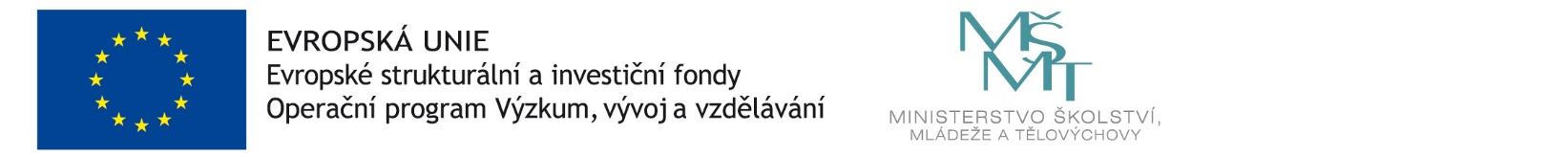 